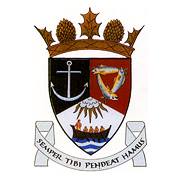 THE ROYAL BURGH OF KILRENNY, ANSTRUTHER & CELLARDYKE COMMUNITY COUNCIL MEETING Monday 8th August 2022, 7:30pm The East Neuk Centre1.		Welcome & Apologies2.		Approval of Minutes & Matters Arising / Declaration of interests3.		Questions from the public4.		Input from Carl Van Der Lee re Multi Use Path (Dreelside)5.		Multi Use Path6. 		Planning/Licensing Matters 7.		Anstruther Mobile Post Office8.		RNLI – Transport Update9.		Secretary’s Report10.		Treasurer’s Report11.		Councillor’s Report12.  	Representation from other groups   		a)	Floral Group 	 	 b)	Murray Library Trustees13.  	AOCB